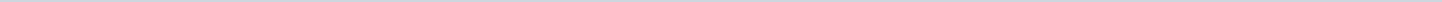 Geen documenten gevonden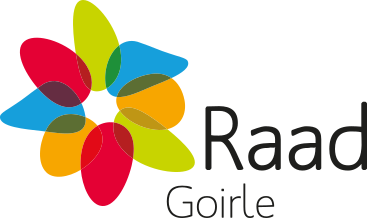 Gemeente GoirleAangemaakt op:Gemeente Goirle28-03-2024 18:51Moties0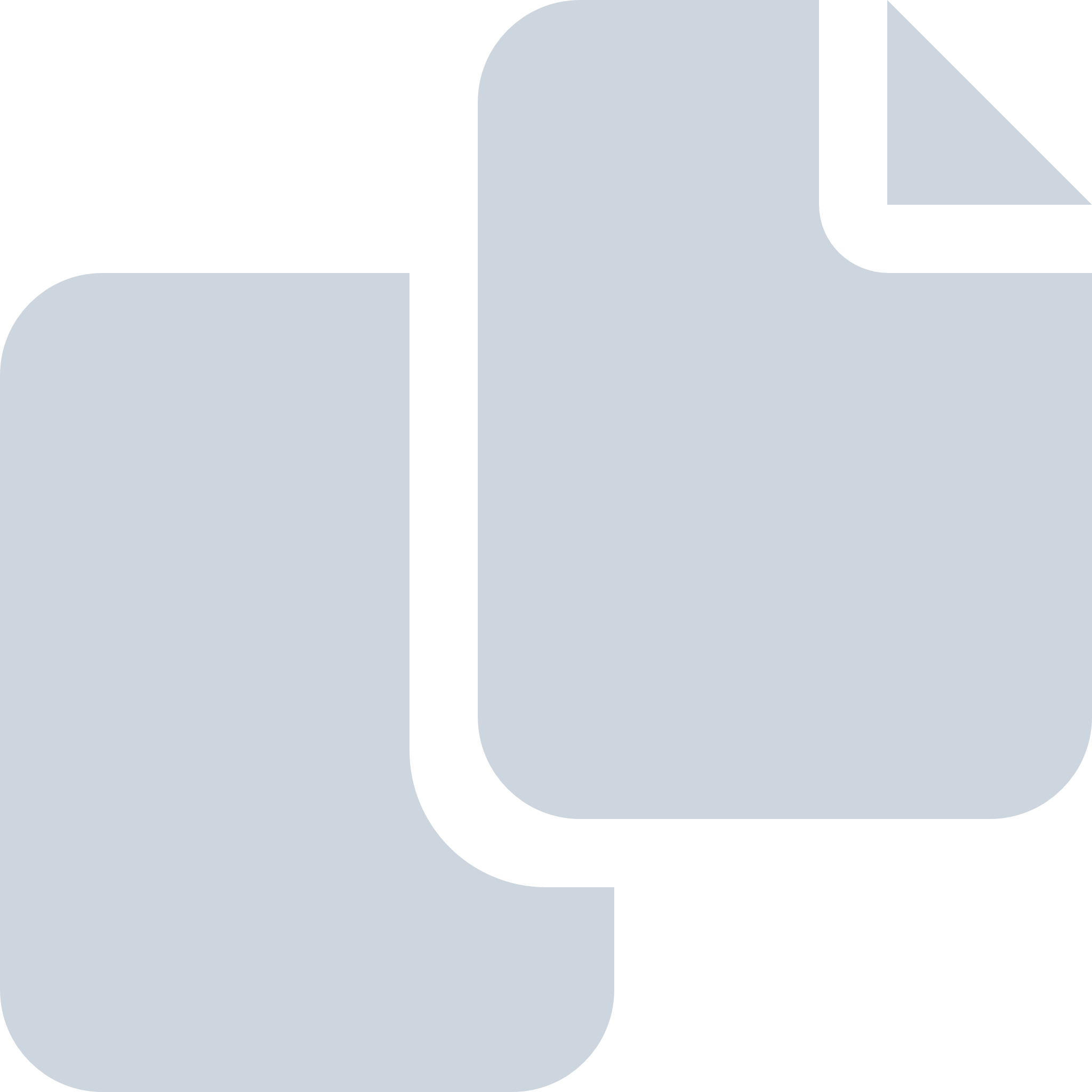 Periode: maart 2011